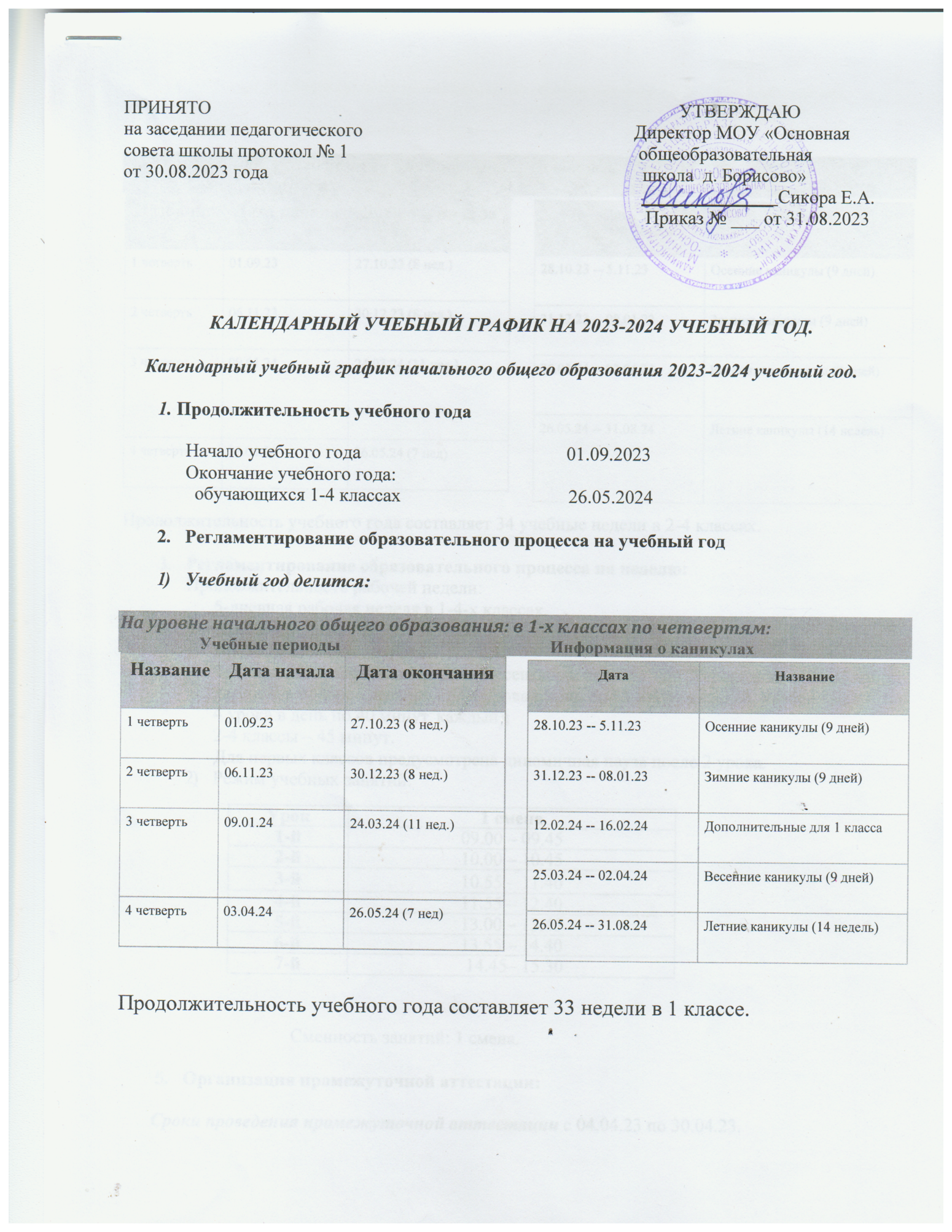 На уровне начального общего образования: в 2-4 –х  классах по четвертям:                 Учебные периоды                                                                 Информация о каникулахПродолжительность учебного года составляет 34 учебные недели в 2-4 классах.Регламентирование образовательного процесса на неделю:Продолжительность рабочей недели:5-дневная рабочая неделя в 1-4-х классах.Регламентирование образовательного процесса на день:Продолжительность урока:1-е классы – в первом полугодии (в сентябре, октябре - по 3 урока в день по 35 минут каждый, в ноябре - декабре - по 4 урока в день по 35 минут каждый; январь - май -   по 4 урока в день по 40 минут каждый);2-4 классы – 45 минут.                    Для первых классов предусмотрена динамичная пауза после 2 урока.Режим учебных занятий:	                 Сменность занятий: 1 смена.Организация промежуточной аттестации:Сроки проведения промежуточной аттестации с 04.04.23 по 30.04.23.     Календарный учебный график основного общего образования 2023-2024 учебный год.Регламентирование образовательного процесса на учебный годУчебный год делится:На уровне начального общего образования: в 5-8 -х классах по четвертям:                 Учебные периоды                                                 Информация о каникулахПродолжительность учебного года составляет  34 недели в 5-8 классахНа уровне начального общего образования: в 9 –х  классах по четвертям:                 Учебные периоды                                                 Информация о каникулахПродолжительность учебного года составляет 34 учебные недели в  9 классах.Регламентирование образовательного процесса на неделю:Продолжительность рабочей недели:5-дневная рабочая неделя в 5-9 -х классах.Регламентирование образовательного процесса на день:Продолжительность урока в 5-9 классах  – 45 минут.Режим учебных занятий:	                 Сменность занятий: 1 смена.Организация промежуточной и итоговой аттестацииСроки проведения промежуточной аттестации: в 5-8 классах с 04.03.24 по 30.04.24.Государственная итоговая аттестация в 9 –ом классе проводится в соответствии со сроками, установленными Министерством образования и науки Российской Федерации на 2023-2024 учебный год.НазваниеДата началаДата окончания1 четверть01.09.2327.10.23 (8 нед.)2 четверть06.11.2330.12.23 (8 нед.)3 четверть09.01.2424.03.24 (11 нед.)4 четверть03.04.2426.05.24 (7 нед)ДатаНазвание28.10.23 -- 5.11.23Осенние каникулы (9 дней)31.12.23 -- 08.01.23Зимние каникулы (9 дней)25.03.24 -- 02.04.24Весенние каникулы (9 дней)26.05.24 -- 31.08.24Летние каникулы (14 недель)Урок1 смена1-й09.00 – 09.452-й10.00 – 10.453-й10.55 – 11.404-й11.55 – 12.405-й13.00 – 13.456-й13.55 – 14.407-й      14.45– 15.301. Продолжительность учебного годаНачало учебного года01.09.2023Окончание учебного года: для обучающихся  9 классов26.05.2024для обучающихся  5-8 классов26.05.2024НазваниеДата началаДата окончания1 четверть01.09.2327.10.23 (8 нед.)2 четверть06.11.2330.12.23 (8 нед.)3 четверть09.01.2424.03.24 (11 нед.)4 четверть03.04.2426.05.24 (7 нед)ДатаНазвание28.10.23 -- 5.11.23Осенние каникулы (9 дней)31.12.23 -- 08.01.23Зимние каникулы (9 дней)25.03.24 -- 02.04.24Весенние каникулы (9 дней)26.05.24 -- 31.08.24Летние каникулы (14 недель)НазваниеДата началаДата окончанияДатаНазвание1 четверть01.09.2327.10.23 (8 нед.)28.10.23 -- 5.11.23Осенние каникулы (9 дней)2 четверть06.11.2330.12.23 (8 нед.)31.12.23 -- 08.01.23Зимние каникулы (9 дней)3 четверть09.01.2424.03.24 (11 нед.)25.03.24 -- 02.04.24Весенние каникулы (9 дней)4 четверть03.04.2426.05.24 (7 нед)26.05.24 -- 31.08.24Летние каникулы (14 недель)Урок1 смена1-й09.00 – 09.452-й10.00 – 10.453-й10.55 – 11.404-й11.55 – 12.405-й13.00 – 13.456-й13.55 – 14.407-й      14.45– 15.30